Instrument
Port-a-Patch System

Model / Number


Manufacturer
Nanion

Location
Life Sciences 250

Instrument Description


User Charges
Not applicable

User Information
User must be trained to use this equipment prior to use. User is also responsible for their own consumables including chips. Any damage caused by the user is the responsibility of the user to repair or replace.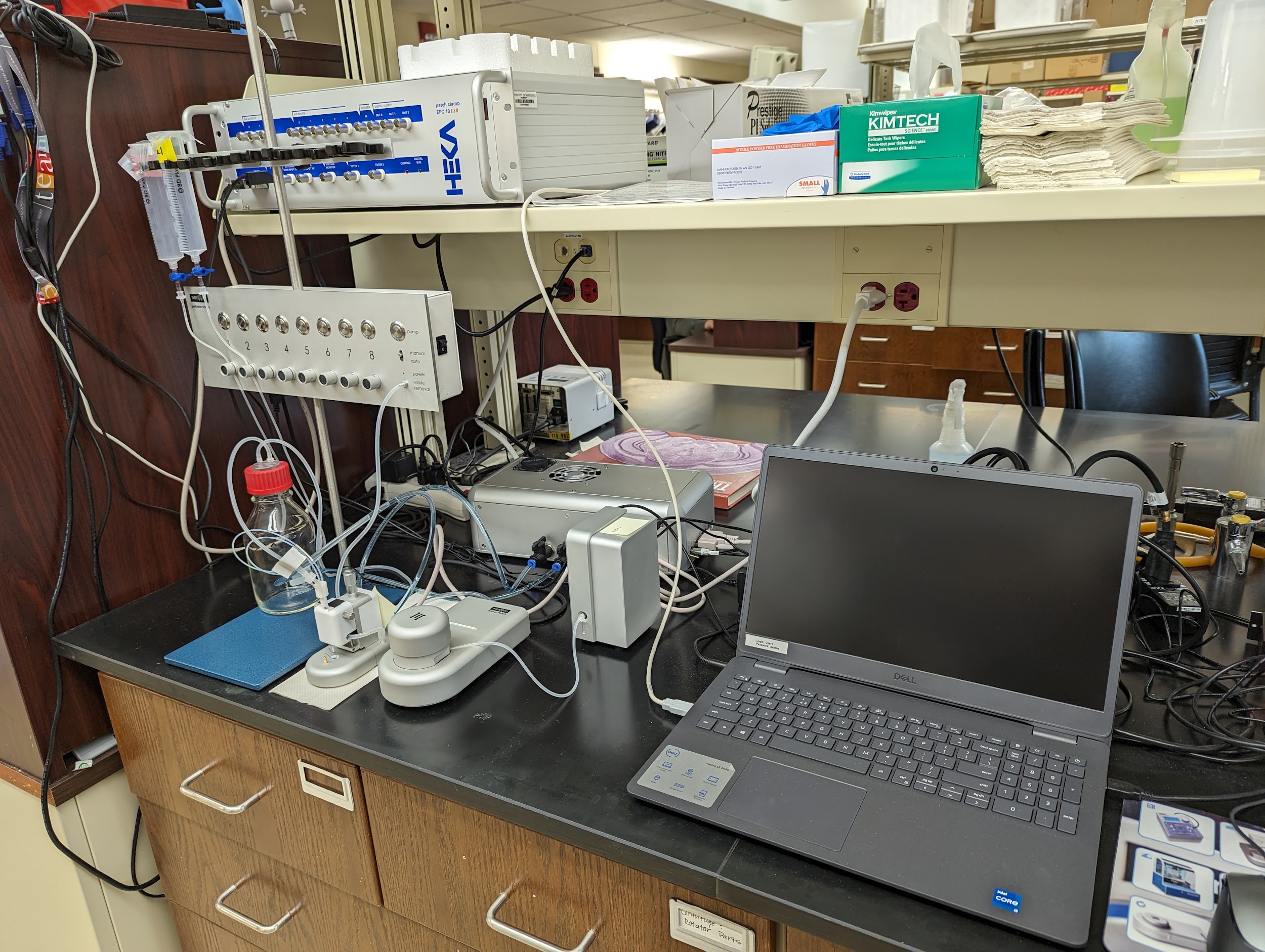 